KINDER BGUIA N°4			OBJETIVO: Practicar ejercicios de patrones motores básicos.SIEMPRE SUPERVISADO POR UN ADULTO. TIEMPO TOTAL 40 MINUTOS. 2  VECES AL DIA DISTRIBUYENDO LAS ACTIVIDADES EN LA MAÑANA O TARDE. 2 VECES POR SEMANA.MANDAR 5 FOTOS AL CORREO kharenhg@yahoo.com con 5 ejercicios de la rutina con el nombre y curso del estudiante.EN UN ESPACIO QUE EL NIÑO NO SE GOLPEE Y NO RESBALEEXPLICAR, DEMOSTRAR Y EJECUTAR ACOMPAÑANDO CADA ACTIVIDADDESPUES DE CADA ACTIVIDAD DESCANSAR, SENTADO TOCANDOSE LA PUNTA DE LOS PIES JUNTOS Y SEPARADOS. POR 1 MINUTO.CALENTAMIENTO 5 MINUTOS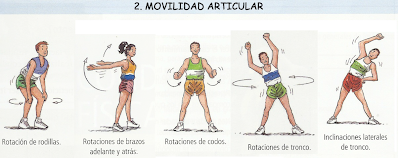 ACTIVIDADES 30 MINUTOS.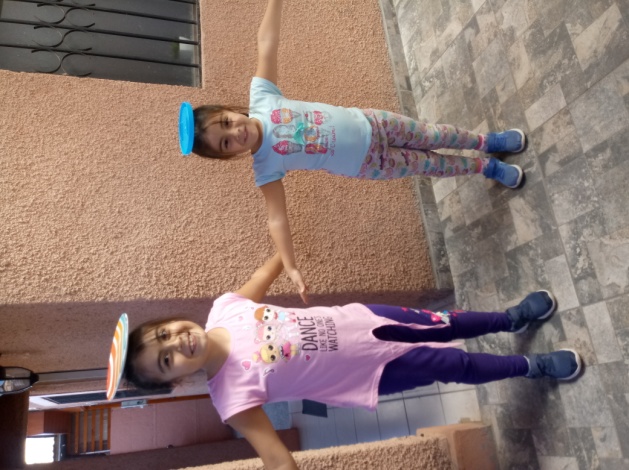 EJERCICIOS DE EQUILIBRIOCon diferentes materiales que no se quiebren pueden ser juguetes. Mantener 10 segundos en el puesto con diferentes materiales sobre la cabezaAvanzar pequeños trayectos con los materiales en la cabeza.Poner diferentes desafíos, con obstáculos ir a buscar juguetes, etc.Repetir 10 veces.EQUILIBRIOS ESTATICOS CON DIFERENTES POSICIONESMantener diferentes posiciones con objetos sobre la cabeza por 10 segundos (se pueden 5 segundos y luego llegar a 10)Mantener diferentes posiciones sin objetos durant3e 10 segundos cambiando de pie. Repetir 2 veces cada posición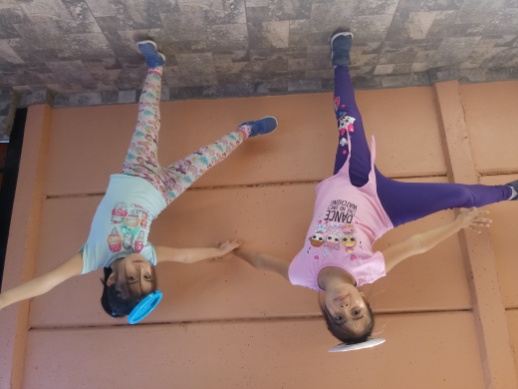 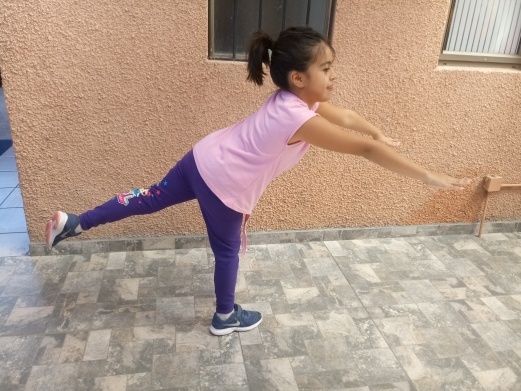 Caminar sobre cuerda, pitilla o cinta en el suelo manteniendo la ruta sin salirse.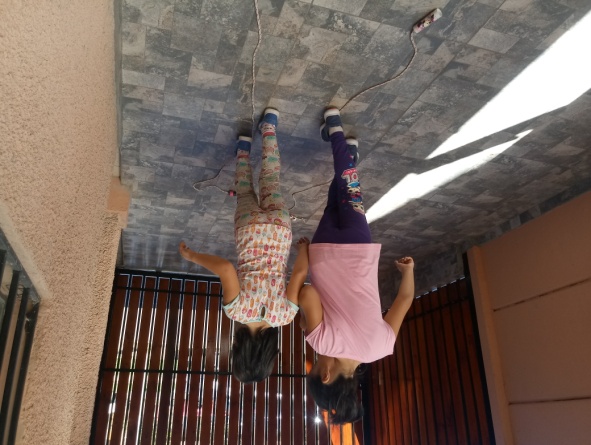 Caminar adelanteCaminar de ladoCaminar de espaldaRepetir 3 veces cada variación 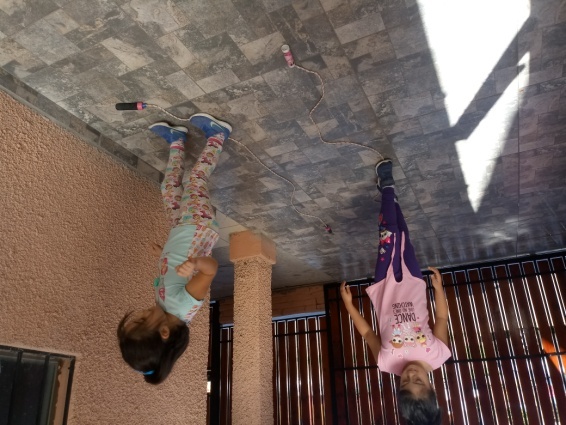 CIERRERealizar cada ejercicio durante 20 segundos sin dolor pero mantenido. Tomar agua (no jugo).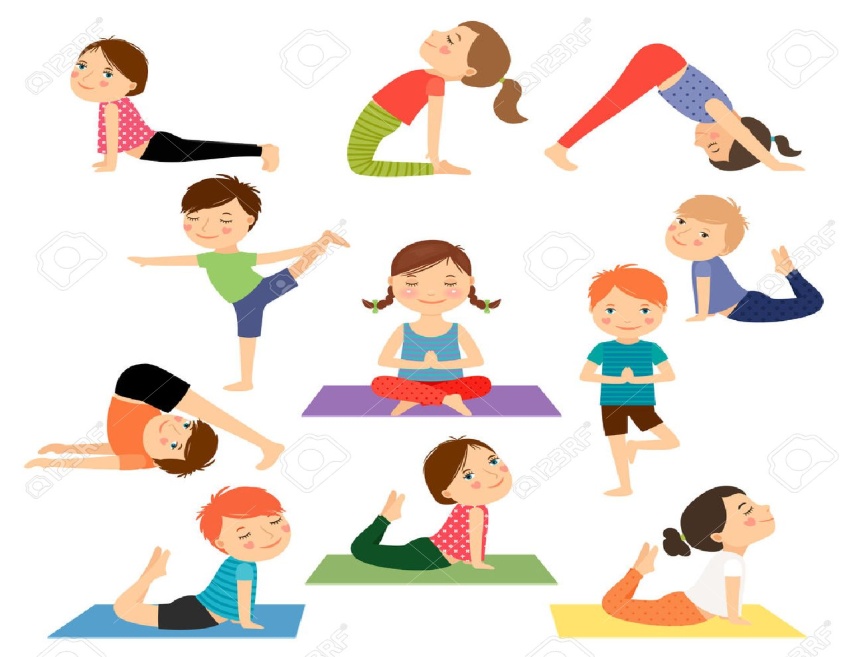 ADECUADO A SUS CAPACIDAD SIEMPRE DE LO MAS FACIL A LO QUE REQUIERA MAS ESFUERZO, NUNCA SOBRE EXIGIR A LOS NIÑOS.DEBE DECIRLES PALABRAS DE APOYO Y ESFUERZO. VAMOS!!! TU PUEDES!!! LO HACES SUPER!!! EXCELENTE!!! SIGUE INTENTANDOLO!!! MANDAR 5 FOTOS AL CORREO kharenhg@yahoo.com con lo ejercicios. Con el nombre y curso del niño o niña.